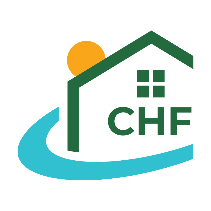 Community Housing Fund3700 SW Murray Blvd., #2200Beaverton, OR 97005503.846.5794 Equity QuestionnaireOrganizational Equity:Please describe how your organization as a whole is demonstrating its commitment to equity:Describe communications related to decisions, policies, practicesProvide staff and board demographicsProvide a copy of your organizational equity plan/policy, equity statement, equity lens or filter, and/or similar documents governing equity policy and procedure Project Equity:Please describe how you are conducting outreach and engagement for multiple perspectives (e.g., early stage community surveys, focus groups, community meetings)Please discuss potential unintended outcomes of this project (e.g., displacement, gentrification, concentrations of poverty, etc.) How are these being addressed?Please discuss how you will address barriers to more equitable outcomes via the design process (use of principles such as: design justice, trauma informed design, universal design, engagement of a project advisory committee)Please discuss how you will address barriers to more equitable outcomes via the construction process (MWESB certification or eligibility for contractors and subs, MWESB procurement strategies, use of equitable apprenticeship programs by the contractor, etc.)Please discuss how you will address barriers to more equitable outcomes via the marketing & lease up process (early stage outreach and engagement planning and events; partnerships with culturally specific and/or advocacy/organizing groups; utilization of low-barrier screening models, such as those developed by PJs for the Metro Affordable Housing Bond process, etc.)Please describe project income and population targeting, how it was determined and how you will achieve it, and any adjustments to past practices (PBVs for deeply targeted units; rent assistance for specific populations such as Vets, SPMI, etc.; specific service partnerships for targeted populations such as seniors, Vets, SPMI, etc.)Please describe your experience/”track record” on previous projects in achieving equitable goals and targetsPlease list the equity and service partners for the project, why they were selected, if/how they will be compensated, and whether they are currently located in and/or serving the project communityClimate Resilience and Environmental Justice:Please discuss plans or considerations for the following: Cooling (both AC in individual homes and project construction methods that allow buildings to maintain a constant, safe temperature in periods of extreme weather)If in-unit cooling is not planned, please discuss both plans to ensure indoor air filtration/safety (particularly during emergency events such as wildfires), and details of planned on-site cooling centers (how many residents will it accommodate, back-up plans in case of power outages, etc.) Solar readiness and/or integrated solar technologyOther features of individual homes and building envelopes that will support climate conciseness and resilience (energy efficiency, green building techniques and materials, etc.) Have you contacted Energy Trust of Oregon regarding incentives, grants, and other resources to support either cooling/indoor air safety or solar infrastructure, or both?